Illustrated Guide to USAC’s New Multifactor Authentication ProcessNote: USAC emailed the following guide to all applicant EPC and BEAR users on Monday, July 27th.  To make the initial MFA setup easier, E-Rate Central has added screenshot illustrations to the USAC’s step-by-step instructions beginning on Page 2 below.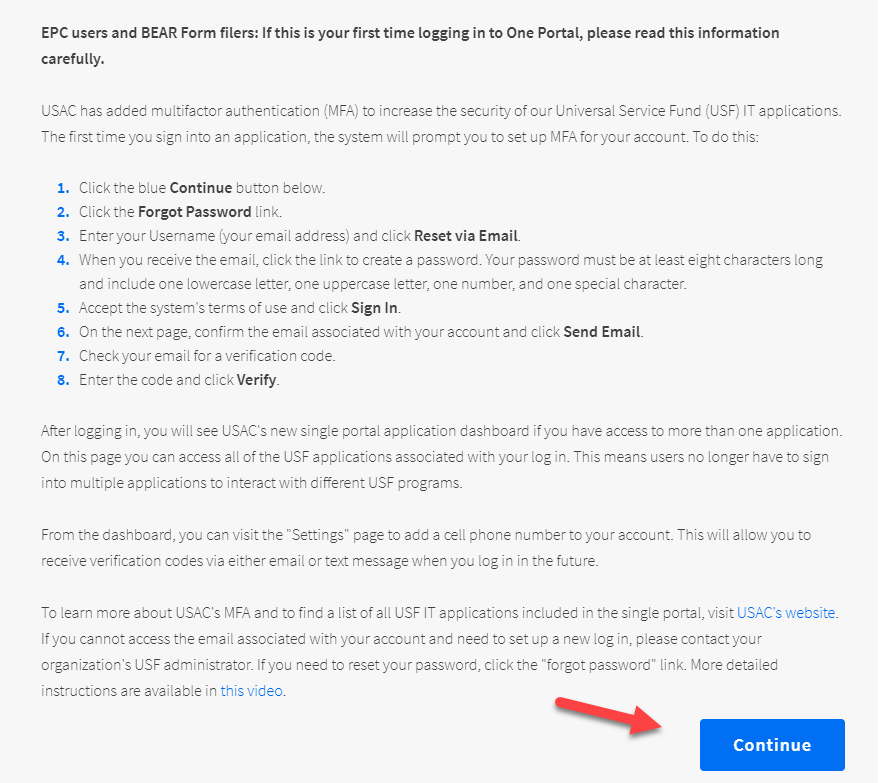 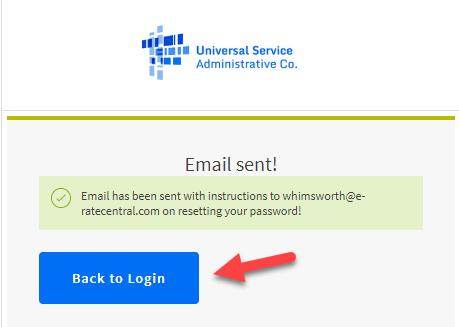 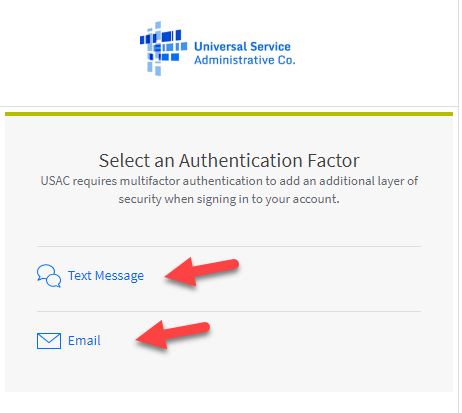 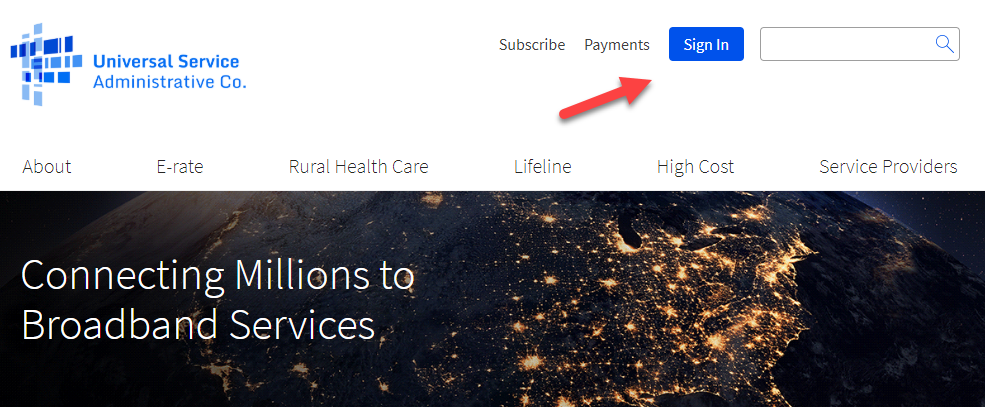 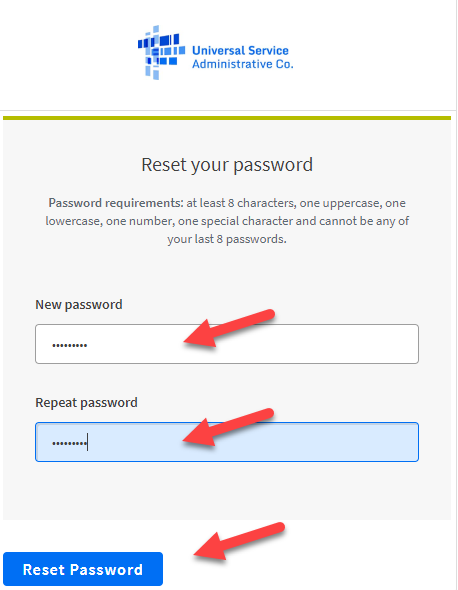 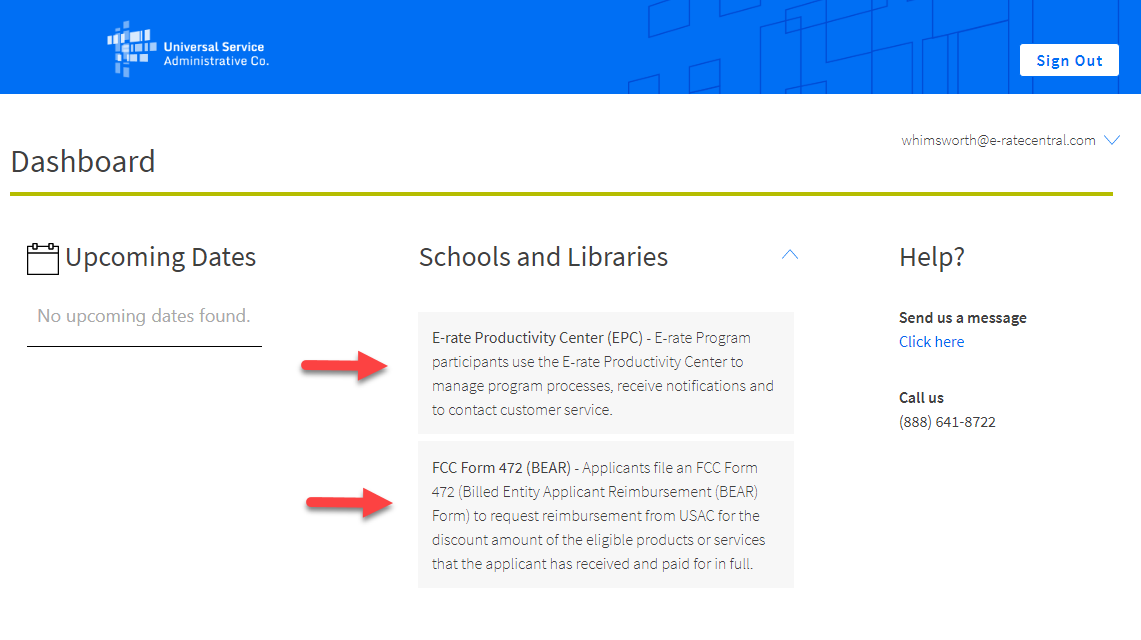 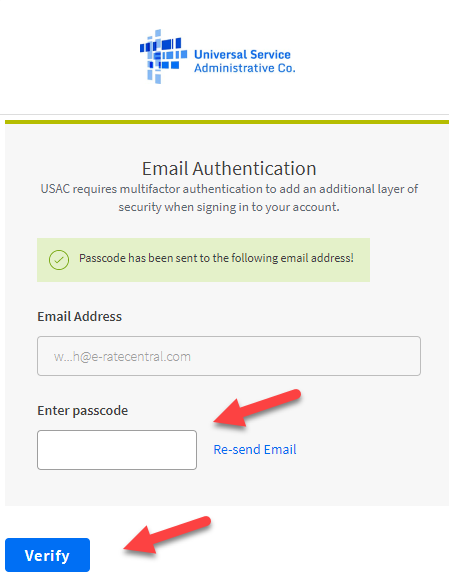 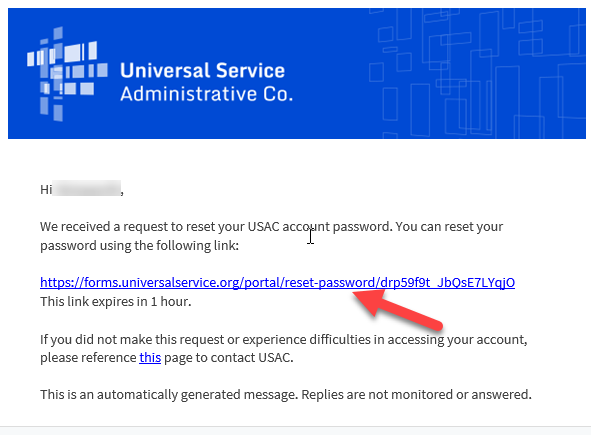 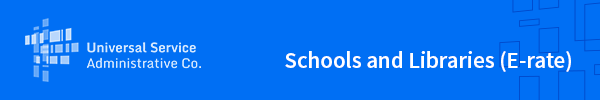 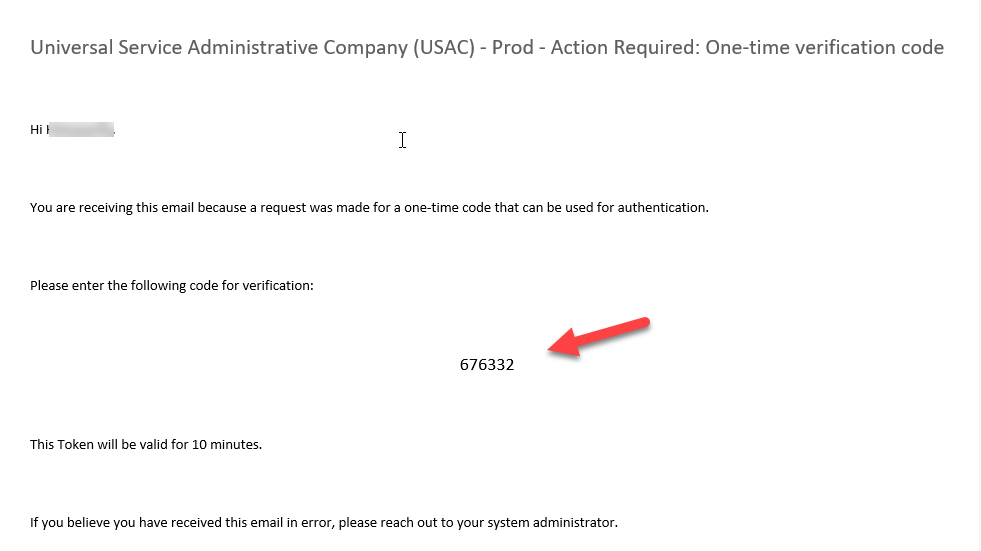 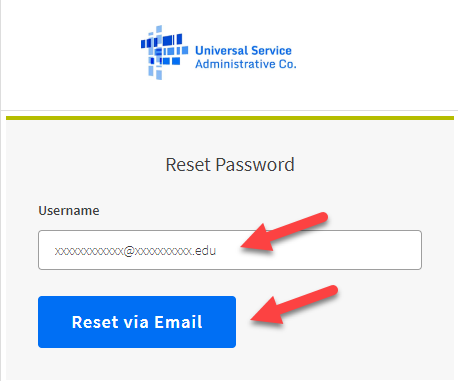 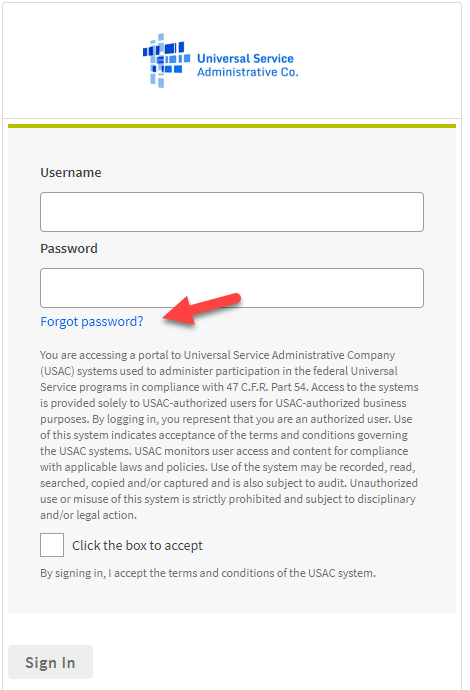 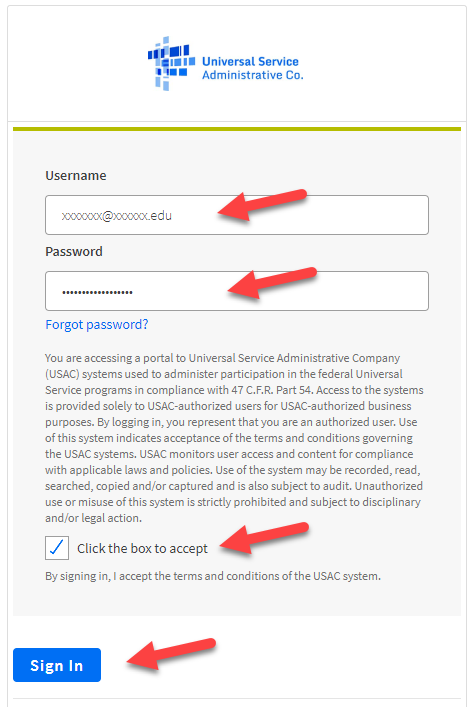 